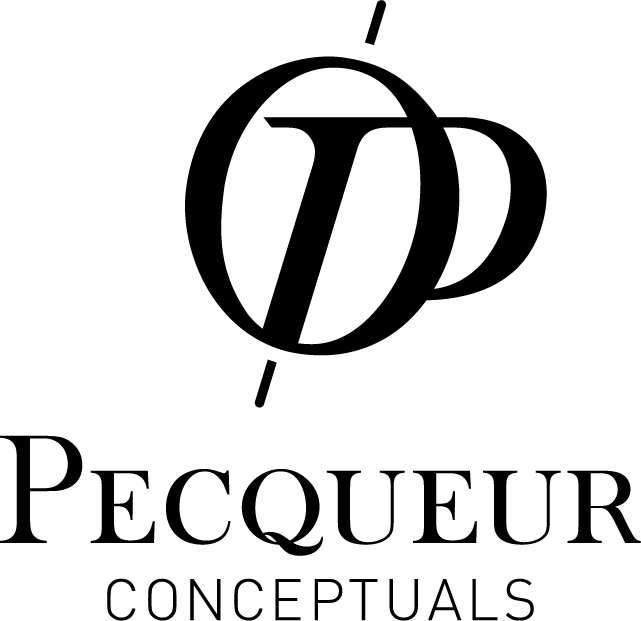 INTERVIEW 2 : PERFORMANCE « PENDULE REGULATRICE » Intervenants : Jean-Philippe Coulaud (Noosphaire)Introduction (Bogdan Kowal) : Bonjour, nous sommes heureux d’acceuillir  dans notre studio Jean-Philippe Coulaud de Noosphaire. Il est venu nous parler du concept de « performance » artistique virtuelle développé pour la campagne de communication dédiée au lancement du nouveau mouvement horloger de la marque Pecqueur Conceptuals.   Q1 : Comment vous est venu l’idée de transposer le rôle de régulateur d’un mécanisme de Différentiel horloger à celui d’un outil qui pourrait être amené à jouer un rôle comparable dans le monde de la haute finance ?A : Le Différentiel est la signature de la marque Pecqueur Conceptuals et cela va bien au-delà de la simple connotation technique du composant. Nous cherchions donc un moyen de communiquer de façon innovante et ciblée sur cette dimension. Le concept de  « performance »  nous a donné cette opportunité.Q2 : Quel rôle est imaginé pour le Différentiel dans le contexte de cette performance nommée « Pendule Régulatrice » ?A : En fait, à travers notre vision très « grand public » des mécanismes qui gèrent le monde de la finance, nous avons imaginé le Différentiel comme un outil qui pourrait aider à réformer les systèmes de gestion de risque et réguler la norme spéculative.Q3 : Quelle est cette carte du monde qui sert de support au mécanisme de votre « Pendule Régulatrice » et à quoi correspond la liste des pays mentionnés en périphérie du cadran sous la forme d’une couronne de montre ?A  : La carte du monde représentée est la copie d’une ancienne carte médiévale.  Le message est clair et se réfère à  l’illusion que  l’évolution des rapports de force  au cours des siècles aurait pu amener à changer la donne.  Quant aux pays représentés, il s’agit des pays formant le G8 et le G20. Dynamiquement, ils illustrent ce que nous avons imaginé être les forces « G » qui affectent et dictent la vitesse de rotation du monde. Q4 : On voit aussi que le remontoir de votre « montre-pendule » a la forme d’un cerveau humain, quelle est la symbolique qui s’y rattache ?A : Nous avons voulu montrer que, par opposition aux systèmes d’intelligence artificielle, le cerveau humain programme et régule ce mécanisme. Sous le sigle « CC » pour « Conscience Collective », en analogie à Centimètres Cubes, nous avons également intégré dans le cortex cérébral la fonction de « réserve de marche » que vous trouvez sur certains mouvements horlogers. Dans les deux cas, il s’agit d’une norme de mesure pour étalonner la puissance d’un moteur.Q5 : S’agissant des limites de l’intelligence artificielle , comment expliquez-vous  cette  référence à l’activité « high frequency trading » et l’association d’image avec une boîte de vitesses ?A : Pour illustrer le « high frequency trading » au sein de notre mécanisme virtuel, nous avons joué avec les oppositions et nous sommes référés aux vertus de nos anciennes boîtes de vitesses mécaniques. Ces dernières étaient équipées  d’un embrayage que le conducteur actionnait pour changer de rapports. De nos jours, avec les nouvelles boîtes séquentielles, la quasi-totalité des fonctions sont elles aussi  gérées électroniquement.  Le message montre l’importance de  l’intervention humaine qui permet toujours une meilleure régulation tout en limitant les risques de manque de synchronisation lorsque des facteurs extérieurs font que l’électronique s’emballe.Q6 : OK, mais pourquoi avoir donné  – visuellement – tant d’importance au sigle « R » du mode « Reverse » de cette ancienne boîte de vitesses  ?A : Parce que nous avons imaginé le mécanisme de notre Pendule Régulatrice fonctionnant sur le modèle d’un cerveau humain.  Après avoir été analysé, l’ordre décodé est retransmis aux forces dites motrices – les membres si vous préférez – pour actionner le mouvement  et permettre aux aiguilles du cadran de se remettre à tourner dans le bon sens. Le mode « Reverse » illustre cette notion de « retour après analyse » qui est  en parfaite adéquation avec le rôle de régulateur attribué au Différentiel.Q7 : Est-ce que les casques « étoilés » jouent le rôle que l’on s’attend à être le leur lorsque l’on parle de performances  et de protection ?A : Dans ce cadre précis, la notion de protection se dispute à celle d’enfermement. Déconnecté  du monde extérieur, l’activité cérébrale se retrouve enfermée dans des codes pré-formatés.  L’association d’image avec les casques de football américain démontre ironiquement la pertinence de cette protection contre tout choc qui pourrait s’avérer rédempteur.  Les étoiles représentent  les couleurs des états-continents qui gèrent le système en place. Cette parure « étoilée » montrent qu’ils servent et se battent tous pour le même drapeau.  Q8 : Nous connaissions le « story telling » mais beaucoup moins le « performance telling ». Est-ce un nouveau concept de communication ?A : Le terme de concept serait prétentieux. L’objectif assigné était de mettre en avant cette  nouvelle interprétation du Différentiel à travers ce mouvement inédit. En adéquation avec la signature « Arts Mécaniques en Mouvement », nous cherchions un moyen d’associer, de façon un peu décalée pour être plus pertinent,  l’origine et la fonction du Différentiel au profil de la marque Pecqueur Conceptuals. La « performance artistique » nous est apparue être le support qui présentait le meilleur potentiel  pour répondre à nos besoins immédiats en terme d’affirmation du positionnement de notre marque. Sans  oublier le double avantage que procure cet outil de communication car du mode virtuel de la campagne de lancement  de la marque il passera à une forme très concrète  pour la présentation officielle de la montre Pecqueur programmée lors de la semaine de l’exposition Miami Art Basel au mois de Décembre.                     